Муниципальное бюджетное общеобразовательное учреждение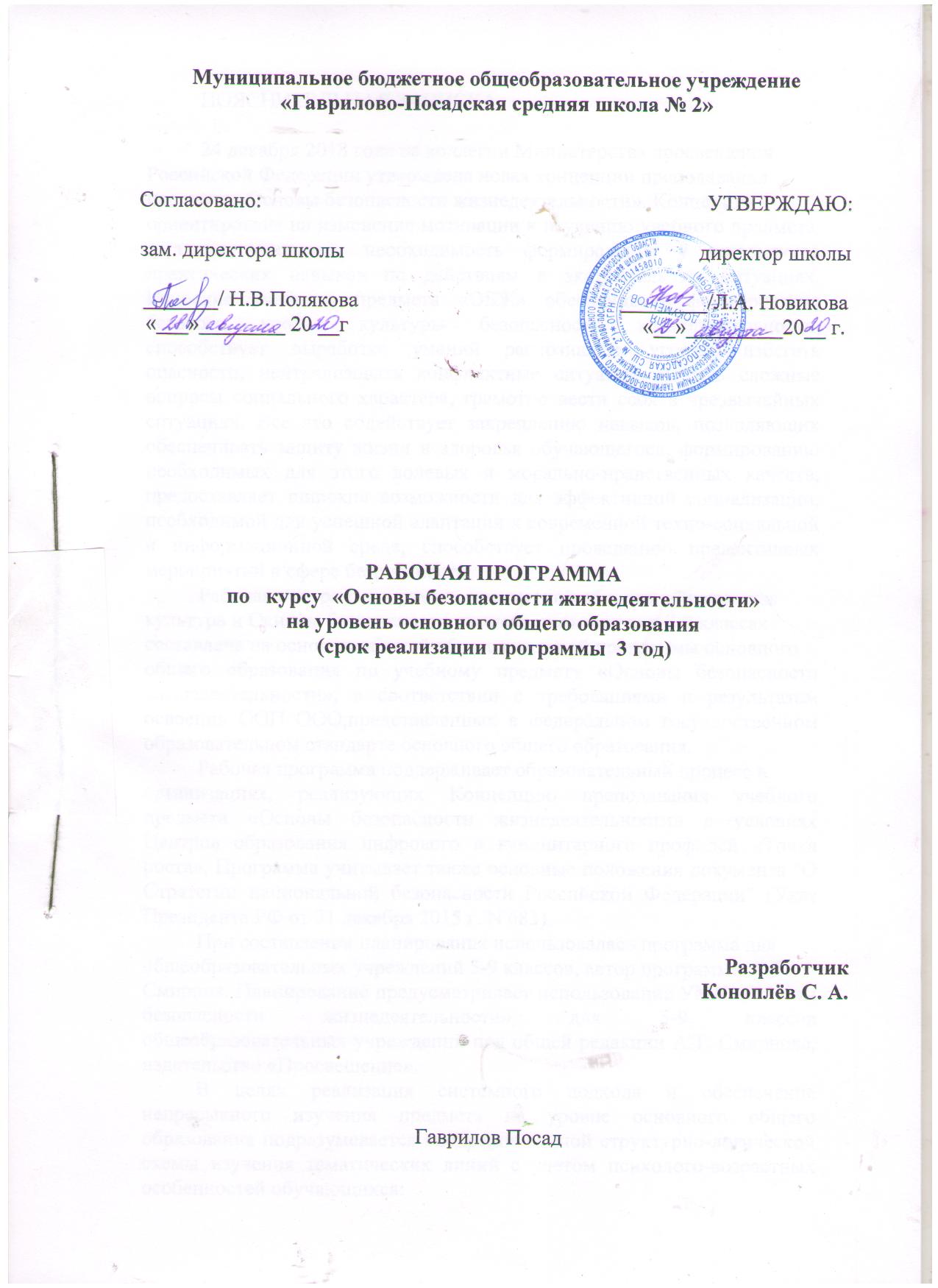 «Гаврилово-Посадская средняя школа № 2»ПОЯСНИТЕЛЬНАЯ ЗАПИСКА24 декабря 2018 года на коллегии Министерства просвещенияРоссийской Федерации утверждена новая концепции преподаванияпредмета «Основы безопасности жизнедеятельности». Концепцияориентирована на изменение мотивации к изучению учебного предмета, а также учитывает необходимость формирования у школьников практических навыков по действиям в экстремальных ситуациях. Изучение учебного предмета «ОБЖ» обеспечивает формирование базового уровня культуры безопасности жизнедеятельности, способствует выработке умений распознавать угрозы, избегать опасности, нейтрализовать конфликтные ситуации, решать сложные вопросы социального характера, грамотно вести себя в чрезвычайных ситуациях. Все это содействует закреплению навыков, позволяющих обеспечивать защиту жизни и здоровья обучающегося, формированию необходимых для этого волевых и морально-нравственных качеств, предоставляет широкие возможности для эффективной социализации, необходимой для успешной адаптации к современной техно-социальной и информационной среде, способствует проведению превентивных мероприятий в сфере безопасности.Рабочая программа в рамках предметной области «Физическаякультура и Основы безопасности жизнедеятельности» в 7-9 классахсоставлена на основе основной образовательной программы основногообщего образования по учебному предмету «Основы безопасности жизнедеятельности», в соответствии с требованиями к результатам освоения ООП ООО,представленных в федеральном государственном образовательном стандарте основного общего образования.Рабочая программа поддерживает образовательный процесс ворганизациях, реализующих Концепцию преподавания учебного предмета «Основы безопасности жизнедеятельности» в условиях Центров образования цифрового и гуманитарного профилей «Точка роста». Программа учитывает также основные положения документа "О Стратегии национальной безопасности Российской Федерации" (Указ Президента РФ от 31 декабря 2015 г. N 683).При составлении планирования использовалась программа дляобщеобразовательных учреждений 5-9 классов, автор программы А.Т.Смирнов. Планирование предусматривает использование УМК «Основы безопасности жизнедеятельности» для 5-9 классов общеобразовательных учреждений под общей редакции А.Т. Смирнова, издательство «Просвещение».В целях реализация системного подхода и обеспечение непрерывного изучения предмета на уровне основного общего образования подразумевается внедрение единой структурно-логической схемы изучения тематических линий с учетом психолого-возрастных особенностей обучающихся:безопасность во время пребывания в различных средах – «правила  пребывания в различных средах → риски и действия по их снижению во  время пребывания в различных средах → действия в условиях опасностей в различных средах»;здоровый образ жизни – «значение для человека здорового образа  жизни → правила здорового образа жизни и их соблюдение →экологическая безопасность»;первая помощь пострадавшим – «принципы и общий порядококазания первой помощи пострадавшим → приемы и правила оказания первой помощи пострадавшим при состояниях, угрожающих их жизни и здоровью»;основы комплексной безопасности населения РоссийскойФедерации – «правовые основы обеспечения комплексной безопасности→ организация комплексной защиты населения → основные мероприятия комплексной защиты населения»;Программа предполагает использование приема организации учебного материала по сферам возможных проявлений рисков и опасностей: помещения и бытовые условия, улица и общественные места,природные условия, коммуникационные связи и каналы, объекты и учреждения культуры. Для систематизации дидактических компонентов тематических линий программа предусматривает в парадигме безопасной жизнедеятельности соблюдать цикл действий: «предвидеть опасность → по возможности ее избегать → при необходимости действовать со знанием дела».Использование практико-ориентированных интерактивных форморганизации учебных занятий предполагает применение тренажерныхсистем и виртуальных моделей, способных отображать объекты, невоспроизводимые в обычных условиях, а также обеспечивающихэлектронную поддержку выданных для решения ситуационных задач,отражающих повседневную действительность, это становится возможно с учетом оборудования, которым обеспечена школа «Точка роста».Внедрение в преподавание учебного предмета «ОБЖ» современныхформ электронного обучения подчинено соблюдению следующих базовых принципов: использование электронной образовательной среды на учебных занятиях должно быть разумным; цифровые образовательные ресурсы являются дополнительным инструментом достижения цели учебного занятия, их использование не является самоцелью; компьютер и дистанционные образовательные технологии не способны полностью заменить педагога и практические действия обучающихся.ПЛАНИРУЕМЫЕ РЕЗУЛЬТАТЫ ОСВОЕНИЯ УЧЕБНОГО ПРЕДМЕТА  ОБЖПредметные результатыВыпускник научится (предметные результаты на базовом уровне освоения программного минимума по предмету при изучении учебника из федерального перечня):− классифицировать и характеризовать условия экологической безопасности;− использовать знания о предельно допустимых концентрациях вредных веществ в атмосфере, воде и почве;− использовать знания о способах контроля качества окружающей среды и продуктов питания с использованием бытовых приборов;− классифицировать и характеризовать причины и последствия опасных ситуаций при использовании бытовых приборов контроля качества окружающей среды и продуктов питания;− безопасно, использовать бытовые приборы контроля качества окружающей среды и продуктов питания;− безопасно использовать бытовые приборы;− безопасно использовать средства бытовой химии;− безопасно использовать средства коммуникации;−классифицировать и характеризовать опасные ситуации криминогенного характера;− предвидеть причины возникновения возможных опасных ситуаций криминогенного характера;− безопасно вести и применять способы самозащиты в криминогенной ситуации на улице;− безопасно вести и применять способы самозащиты в криминогенной ситуации в подъезде;− безопасно вести и применять способы самозащиты в криминогенной ситуации в лифте;− безопасно вести и применять способы самозащиты в криминогенной ситуации в квартире;− безопасно вести и применять способы самозащиты при карманной краже;− безопасно вести и применять способы самозащиты при попытке мошенничества;− адекватно оценивать ситуацию дорожного движения;− адекватно оценивать ситуацию и безопасно действовать при пожаре;− безопасно использовать средства индивидуальной защиты при пожаре;− безопасно применять первичные средства пожаротушения;− соблюдать правила безопасности дорожного движения пешехода;− соблюдать правила безопасности дорожного движения велосипедиста;− соблюдать правила безопасности дорожного движения пассажира транспортногосредства правила поведения на транспорте (наземном, в том числежелезнодорожном, воздушном и водном);− классифицировать и характеризовать причины и последствия опасных ситуаций на воде;− адекватно оценивать ситуацию и безопасно вести у воды и на воде;− использовать средства и способы само- и взаимопомощи на воде;− классифицировать и характеризовать причины и последствия опасных ситуаций в туристических походах;− готовиться к туристическим походам;− адекватно оценивать ситуацию и безопасно вести в туристических походах;− адекватно оценивать ситуацию и ориентироваться на местности;− добывать и поддерживать огонь в автономных условиях;− добывать и очищать воду в автономных условиях;− добывать и готовить пищу в автономных условиях; сооружать (обустраивать)временное жилище в автономных условиях;− подавать сигналы бедствия и отвечать на них;− характеризовать причины и последствия чрезвычайных ситуаций природного характера для личности, общества и государства;− предвидеть опасности и правильно действовать в случае чрезвычайных ситуаций природного характера;− классифицировать мероприятия по защите населения от чрезвычайных ситуаций природного характера;− безопасно использовать средства индивидуальной защиты;− характеризовать причины и последствия чрезвычайных ситуаций техногенного характера для личности, общества и государства;− предвидеть опасности и правильно действовать в чрезвычайных ситуациях техногенного характера;− классифицировать мероприятия по защите населения от чрезвычайных ситуаций техногенного характера;− безопасно действовать по сигналу «Внимание всем!»;− безопасно использовать средства индивидуальной и коллективной защиты;− комплектовать минимально необходимый набор вещей (документов, продуктов) в случае эвакуации;− классифицировать и характеризовать явления терроризма, экстремизма, наркотизма и последствия данных явлений для личности, общества и государства;− классифицировать мероприятия по защите населения от терроризма, экстремизма, наркотизма;− адекватно оценивать ситуацию и безопасно действовать при обнаружении неизвестного предмета, возможной угрозе взрыва (при взрыве) взрывного устройства;− адекватно оценивать ситуацию и безопасно действовать при похищении или захвате в заложники (попытки похищения) и при проведении мероприятий по освобождению заложников;− классифицировать и характеризовать основные положения законодательных актов, регламентирующих ответственность несовершеннолетних за правонарушения;− классифицировать и характеризовать опасные ситуации в местах большого скопления людей;− предвидеть причины возникновения возможных опасных ситуаций в местах большого скопления людей;− адекватно оценивать ситуацию и безопасно действовать в местах массового скопления людей;− оповещать (вызывать) экстренные службы при чрезвычайной ситуации;− характеризовать безопасный и здоровый образ жизни, его составляющие и значение для личности, общества и государства;− классифицировать мероприятия и факторы, укрепляющие и разрушающие здоровье;− планировать профилактические мероприятия по сохранению и укреплению своего здоровья;− адекватно оценивать нагрузку и профилактические занятия по укреплению здоровья; планировать распорядок дня с учетом нагрузок;− выявлять мероприятия и факторы, потенциально опасные для здоровья;− безопасно использовать ресурсы интернета;− анализировать состояние своего здоровья;− определять состояния оказания неотложной помощи;− использовать алгоритм действий по оказанию первой помощи;− классифицировать средства оказания первой помощи;− оказывать первую помощь при наружном и внутреннем кровотечении;− извлекать инородное тело из верхних дыхательных путей;− оказывать первую помощь при ушибах;− оказывать первую помощь при растяжениях;− оказывать первую помощь при вывихах;− оказывать первую помощь при переломах;− оказывать первую помощь при ожогах;−оказывать первую помощь при отморожениях и общем переохлаждении;− оказывать первую помощь при отравлениях;− оказывать первую помощь при тепловом (солнечном) ударе;− оказывать первую помощь при укусе насекомых и змей.Выпускник получит возможность научиться (достижение метапредметных и личностных аспектов):− безопасно использовать средства индивидуальной защиты велосипедиста;− классифицировать и характеризовать причины и последствия опасных ситуаций в туристических поездках;− готовиться к туристическим поездкам;− адекватно оценивать ситуацию и безопасно вести в туристических поездках;− анализировать последствия возможных опасных ситуаций в местах большого скопления людей;− анализировать последствия возможных опасных ситуаций криминогенного характера;− безопасно вести и применять права покупателя;− анализировать последствия проявления терроризма, экстремизма, наркотизма;− предвидеть пути и средства возможного вовлечения в террористическую, экстремистскую и наркотическую деятельность; анализировать влияние вредных привычек и факторов и на состояние своего здоровья;− характеризовать роль семьи в жизни личности и общества и ее влияние на здоровье человека;− классифицировать и характеризовать основные положения законодательных актов, регулирующих права и обязанности супругов, и защищающих права ребенка;− владеть основами самоконтроля, самооценки, принятия решений и осуществления осознанного выбора в учебной и познавательной деятельности при формировании современной культуры безопасности жизнедеятельности;− классифицировать основные правовые аспекты оказания первой помощи;− оказывать первую помощь при не инфекционных заболеваниях;− оказывать первую помощь при инфекционных заболеваниях;− оказывать первую помощь при остановке сердечной деятельности;− оказывать первую помощь при коме;− оказывать первую помощь при поражении электрическим током;− использовать для решения коммуникативных задач в области безопасности жизнедеятельности различные источники информации, включая Интернет- ресурсы и другие базы данных;− усваивать приемы действий в различных опасных и чрезвычайных ситуациях;− исследовать различные ситуации в повседневной жизнедеятельности, опасные и чрезвычайные ситуации, выдвигать предположения и проводить несложные эксперименты для доказательства предположений обеспечения личной безопасности;− творчески решать моделируемые ситуации и практические задачи в области безопасности жизнедеятельности.СОДЕРЖАНИЕ УЧЕБНОГО ПРЕДМЕТАСогласно Концепции, освоение учебного предмета «ОБЖ» на уровне основного общего образования должно обеспечивать:− понимание проблем безопасности и формирование у всехобучающихся базового уровня культуры безопасного поведения;− предоставление каждому обучающемуся возможности выработки изакрепления умений и навыков, необходимых для дальнейшего существования в обществе, в том числе с учетом электронныхучебных пособий и дистанционных образовательных технологий;− усвоение обучающимися минимума основных ключевых понятий,которые в дальнейшем будут использоваться без дополнительных разъяснений, включенных в систематизированные знания основкомплексной безопасности личности;− выработку практико-ориентированных компетенций, соответствующих возрастным особенностям и потребностямобучающихся, посредством применения интерактивных тренажерных систем, способных моделировать различные реальные ситуации повседневности;− реализацию оптимального баланса межпредметных связей и ихразумное взаимодополнение, способствующих формированиюпрактических умений и навыков; корректную оценку результатовпромежуточного и итогового контроля освоения основнойобразовательной программы. Выделены обязательные тематические линии с определением их целесообразного объема и тематики, обязательных практических занятий в каждом классе:1) безопасность во время пребывания в различных средах (впомещении, на улице, на природе, в общественных местах и намассовых мероприятиях, при коммуникациях, при воздействиирисков культурной среды),2) здоровый образ жизни,3) первая помощь пострадавшим,4) основы комплексной безопасности населения РоссийскойФедерации.Безопасность во время пребывания в различных средахЧеловек и окружающая среда. Мероприятия по защите населения вместах с неблагоприятной экологической обстановкой, предельно допустимые концентрации вредных веществ в атмосфере, воде, почве. Бытовые приборы контроля качества окружающей среды и продуктов питания. Основные правила пользования бытовыми приборами и инструментами, средствами бытовой химии, персональными компьютерами и др. Безопасность на дорогах. Правила поведения на транспорте (наземном, в том числе железнодорожном, воздушном и водном), ответственность за их нарушения. Правила безопасногоповедения пешехода, пассажира и велосипедиста. Средства индивидуальной защиты велосипедиста. Пожар его причины и последствия. Правила поведения при пожаре при пожаре. Первичные средства пожаротушения. Средства индивидуальной защиты. Водоемы. Правила поведения у воды и оказания помощи на воде. Правила безопасности в туристических походах и поездках. Правила поведения в автономных условиях. Сигналы бедствия, способы их подачи и ответы на них. Правила безопасности в ситуациях криминогенного характера (квартира, улица, подъезд, лифт, карманная кража, мошенничество, самозащита покупателя). Элементарные способы самозащиты. Информационная безопасность подростка.Основы здорового образа жизниОсновные понятия о здоровье и здоровом образе жизни. Составляющиеи факторы здорового образа жизни (физическая активность, питание, режим дня, гигиена). Вредные привычки и их факторы (навязчивые действия, игромания употребление алкоголя и наркотических веществ, курение табака и курительных смесей), их влияние на здоровье. Профилактика вредных привычек и их факторов. Семья в современном обществе. Права и обязанности супругов. Защита прав ребенка.Основы медицинских знаний и оказание первой помощиОсновы оказания первой помощи. Первая помощь при наружном ивнутреннем кровотечении. Извлечение инородного тела из верхнихдыхательных путей. Первая помощь при ушибах и растяжениях, вывихах и переломах. Первая помощь при ожогах, отморожениях и общем переохлаждении. Основные неинфекционные и инфекционные заболевания, их профилактика. Первая помощь при отравлениях. Первая помощь при тепловом (солнечном) ударе. Первая помощь при укусе насекомых и змей. Первая помощь при остановке сердечной деятельности. Первая помощь при коме. Особенности оказания первой помощи при поражении электрическим током.Практические работы проводятся с использованием оборудования:Набора имитаторов травм и поражений, шины лестничной, воротникашейного, Тренажёра-манекена {для отработки сердечно-лёгочной реанимации, Табельных средств для оказания первой медицинской помощи, Коврика для проведения сердечно-лёгочной реанимации, Тренажёра-манекена для отработки приемов удаления инородного тела из верхних дыхательных путей, поставленных в «Точки роста».Основы комплексной безопасности населения РоссийскойФедерации 	Чрезвычайные ситуации природного характера и защита населения от них (землетрясения, извержения вулканов, оползни, обвалы, лавины, ураганы, бури, смерчи, сильный дождь  (ливень), крупный град, гроза, сильный снегопад, сильный гололед, метели, снежные заносы, наводнения, половодье, сели, цунами, лесные, торфяные и  степные пожары, эпидемии, эпизоотии и эпифитотии). Рекомендации по безопасному  поведению. Средства индивидуальной защиты. Чрезвычайные  ситуации техногенного характера и защита населения от них (аварии на радиационно-опасных, химически опасных, пожароопасных и взрывоопасных, объектах  экономики, транспорте,Гидротехнических  сооружениях). Рекомендации по безопасному поведению. Средства индивидуальной и коллективной  защиты. Правила пользования ими. Действия по сигналу «Внимание всем!». Эвакуация населения и правила поведения при эвакуации.Терроризм, экстремизм,  наркотизм  - сущность и угрозы безопасности личности и общества. Пути и средства вовлечения подростка в террористическую, экстремистскую и наркотическую деятельность. Ответственность несовершеннолетних за правонарушения. Личная безопасность при террористических актах и при обнаружении неизвестного предмета, возможной угрозе взрыва (при взрыве). Личная безопасность при похищении или захвате в заложники (попытке похищения) и при проведении мероприятий по освобождению заложников. Личная безопасность при посещении массовых мероприятий.ПЛАНИРУЕМЫЕ РЕЗУЛЬТАТЫ ОСВОЕНИЯ УЧЕБНОГО ПРЕДМЕТАЛичностные:развитие личностных, в том числе духовных и физических, качеств, обеспечивающих защищенность жизненно важных интересов личности от  внешних и внутренних  угроз;формирование антиэкстремистского и антитеррористического мышления, потребностей соблюдать нормы здорового образа жизни, осознанно выполнять правила безопасности жизнедеятельности;воспитание ответственного отношения к сохранению окружающей природной среды, личному здоровью как к индивидуальной и общественной ценности.Метапредметные:• овладение умениями формулировать личные понятия о безопасности; анализировать причины возникновения опасных и чрезвычайных ситуаций; обобщать и сравнивать по следствия опасных и чрезвычайных ситуаций; выявлять причинно-следственные связи опасных ситуаций и их влияние на безопасность жизнедеятельности человека;

• овладение обучающимися навыками самостоятельно определять цели и задачи по безопасному поведению в повседневной жизни и в различных опасных и чрезвычайных ситуациях, выбирать средства реализации поставленных целей,  оценивать результаты своей деятельности в обеспечении личной безопасности;

• формирование умения воспринимать и перерабатывать информацию, генерировать идеи, моделировать индивидуальные подходы к обеспечению личной безопасности в повседневной жизни и в чрезвычайных ситуациях;

• приобретение опыта самостоятельного поиска, анализа и отбора информации в области безопасности жизнедеятельности с использованием различных источников и новых информационных технологий;

• развитие умения выражать свои мысли и способности слушать собеседника, понимать его точку зрения, признавать право другого человека на иное мнение;

• освоение приемов действий в опасных и чрезвычайных ситуациях природного, техногенного и социального характера;

• формирование умений  взаимодействовать с окружающими, выполнять  различные социальные роли  во время и при ликвидации последствий чрезвычайных ситуаций;формирование духовно-нравственных качеств учащихся для снижения опасности быть вовлеченным в экстремистскую и террористическую деятельность.Предметные:формирование убеждения в необходимости безопасного и здорового образа жизни;понимание личной и общественной значимости современной культуры безопасности жизнедеятельности;понимание роли государства и действующего законодательства в обеспечении национальной безопасности и защиты населения от опасных и чрезвычайных ситуаций природного, техногенного и социального характера, в том числе от экстремизма и терроризма;понимание необходимости обороны государства и подготовки граждан к военной службе;формирование установки на здоровый образ жизни, исключающий употребление алкоголя, наркотиков, курения и нанесения иного вреда здоровью;формирование антиэкстремистской и антитеррористической личностной позиции;понимание необходимости сохранения природы и окружающей среды для полноценной жизни человека;знание основных опасных и чрезвычайных ситуаций природного, техногенного и социального характера, включая экстремизм, и терроризм и их последствия для личности, общества и государства;знание и умение применять правила поведения в условиях опасных и чрезвычайных ситуаций;умение оказать первую помощь пострадавшим;умение предвидеть возникновения опасных ситуаций по характерным признакам их проявления, а также на основе информации, получаемой из различных источников;умение принимать обоснованные решения в конкретной опасной ситуации с учётом реально складывающейся обстановки.Требования к уровню подготовки учащихся7 классВыпускник научится:различать различные природные явления, которые оказывают влияние на безопасность жизнедеятельности человека;анализировать причины возникновения причины возникновения природных явлений;моделировать выполнение правил безопасного поведения при чрезвычайных ситуациях природного характера;вырабатывать привычки, способствующие профилактике вовлечения в террористическую деятельность;анализировать состояние своего тела;вырабатывать индивидуальную систему здорового образа жизни;отрабатывать приемы оказания первой помощи;Выпускник получит возможность научиться:принимать обоснованные решения в конкретной опасной ситуации для минимизации последствий с учетом реально складывающейся обстановки и индивидуальных возможностей;освоить приемы действий в опасных ситуациях техногенного и социального характера;составлять алгоритм своего поведения во время чрезвычайных ситуаций;8 классВыпускник научится:характеризовать причины возникновения чрезвычайные ситуации техногенного характера;составлять алгоритм безопасного поведения при пожаре, чрезвычайной ситуации техногенного характера;различать чрезвычайные ситуации техногенного характера в соответствии с их классификацией;оказывать само- и взаимопомощь терпящим бедствие на воде;анализировать рекомендации специалистов по правилам поведения в чрезвычайных ситуациях;анализировать собственные поступки и их влияние на личное благополучие;Выпускник получит возможность научиться:составлять правила своего поведения в различных ситуациях;моделировать рациональное размещение объектов экономики и поселений людей по территории страны;использовать здоровьесберегающие технологии (совокупность методов и процессов) для сохранения и укрепления репродуктивного здоровья.9 классВыпускник научится:анализировать информацию различных источников;анализировать степень влияния личности на обеспечение национальной безопасности России;анализировать влияние человеческого фактора на безопасность личности, общества и государства;моделировать рациональное размещение объектов экономики и поселений людей по территории страны с точки зрения обеспечения их безопасности;формулировать собственную позицию неприятия терроризма в любых его проявлениях;вырабатывать отрицательное отношение к приему наркотиков;характеризовать особенности семейно-брачных отношений в РФ;оказывать первую помощь при массовых поражениях населения..Выпускник получит возможность научиться:осуществлять поиск информации в учебной и дополнительной литературе, электронных материалах, систематизировать и представлять её в виде рефератов, презентаций и др.;оказывать первую медицинскую помощь пострадавшим в различных ситуациях;применять правила безопасного поведения в условиях опасных и чрезвычайных ситуаций.СОДЕРЖАНИЕ УЧЕБНОГО ПРЕДМЕТА7 КЛАССМодуль I. Основы безопасности личности, общества и государства  Раздел 1. Основы комплексной безопасностиТема 1. Общие понятия об опасных и чрезвычайных ситуациях природного характера.     Различные природные явления и причины их возникновения. Общая характеристика природных явлений. Опасные и чрезвычайные ситуации природного характера.Тема 2. Чрезвычайные ситуации геологического происхождения.Землетрясения. Причины возникновения и возможные последствия. Правила безопасного поведения при землетрясении.  Расположение вулканов на Земле, извержение вулканов.Тема 3. Чрезвычайные ситуации метеорологического происхождения.Ураганы, бури, причины из возникновения, возможные последствия. Смерчи.Тема 4. Чрезвычайные ситуации гидрологического происхождения.Наводнения. Виды наводнений и их причины. Рекомендации населению по действиям при угрозе и во время наводнения. Сели и их характеристика.Цунами и их характеристика. Снежные лавины.Тема 5. Природные пожары и чрезвычайные ситуации биолого-социального происхождения.Природные пожары (лесные, торфяные, степные) и их характеристика. Инфекционная заболеваемость людей и защита населения. Эпизоотии и эпифитотии.Раздел 2.  Защита населения Российской Федерации от чрезвычайных ситуацийТема 2. Защита населения от последствий землетрясений. Последствия извержения вулканов. Защита населения. Оползни, обвалы, их последствия. Защита населения.Тема 3. Защита населения от чрезвычайных ситуаций метеорологического происхождения.Защита населения от последствий ураганов и бурь.Тема 4. Защита населения от чрезвычайных ситуаций гидрологического происхождения.Защита населения от последствий наводнения. Защита населения от последствий селевых потоков. Защита населения от цунами.Тема 5. Защита населения от природных пожаров.Профилактика лесных и торфяных пожаров, защита населения.Раздел 3. Основы противодействия терроризму и экстремизму в Российской ФедерацииТема 6. Духовно-нравственные основы противодействия экстремизму и терроризму.Терроризм и факторы риска вовлечения подростка в террористическую и экстремистскую деятельность. Роль нравственных позиций и личных качеств подростка в формировании антитеррористического поведения Модуль II. Основы медицинских знаний и здорового образа жизни Раздел 4  Основы здорового образа жизниТема 7. Здоровый образ жизни и его значение для гармоничного развития человека.            Психологическая уравновешенность. Стресс и его влияние на человека. Анатомо-физиологические особенности человека в подростковом возрасте.Раздел 5.  Основы медицинских знаний и оказание первой помощиТема 7. Первая медицинская помощь при неотложных состояниях.   Общие правила оказания первой медицинской помощи.   Оказание первой медицинской помощи при наружном кровотечении. Оказание первой медицинской помощи при ушибах и переломах. Общие правила транспортировки пострадавшего.8 КЛАССМодуль I. Основы безопасности личности, общества и государстваРаздел I. Основы комплексной безопасностиТема 1. Пожарная безопасность            Пожары в жилых и общественных зданиях, причины их возникновения и последствия. Профилактика пожаров в повседневной жизни и организация защиты населения. Права, обязанности и ответственность граждан в области пожарной безопасности. Обеспечение личной безопасности при пожарах.Тема 2.  Безопасность на дорогахПричины дорожно-транспортных происшествий и травматизма людей. Организация дорожного движения, обязанности пешеходов и пассажиров. Велосипедист-водитель транспортного средства.Тема 3. Безопасность на водоёмахБезопасное поведение на водоемах в различных условиях. Безопасный отдых на водоемах. Оказание помощи терпящим бедствие на воде.Тема 4. Экология и безопасностьЗагрязнение окружающей природной среды и здоровье человека. Правила безопасного поведения при неблагоприятной экологической обстановке.Тема 5. Чрезвычайные ситуации техногенного характера и их возможные последствия.Классификация чрезвычайных ситуаций техногенного характера. Аварии на радиационно-опасных объектах и их возможные последствия. Аварии на химически опасных объектах и их возможные последствия. Пожары и взрывы на взрывопожароопасных объектах и их возможные последствия. Аварии на гидротехнических сооружениях, их последствия.Раздел II. Защита населения Российской Федерации от чрезвычайных ситуацийТема 6. Обеспечение защиты населения от чрезвычайных ситуаций.Обеспечение радиационной безопасности населения. Обеспечение химической защиты населения. Обеспечение защиты населения от последствий аварий на взрывопожароопасных объектах. Обеспечение защиты населения от последствий аварий на гидротехнических сооружениях.Тема 7. Организация защиты населения от чрезвычайных ситуаций техногенного характера.Организация оповещения населения о чрезвычайных ситуациях техногенного характера. Эвакуация населения. Инженерная защита населения и территорий от чрезвычайных ситуаций.Модуль II. Основы медицинских знаний и здорового образа жизни   Раздел III.  Основы здорового образа жизни    Тема 7. Здоровый образ жизни и его составляющие           Здоровье как основная ценность человека. Индивидуальное здоровье человека, его физическая, духовная и социальная сущность. Репродуктивное здоровье – составляющая здоровья человека и общества. Здоровый образ жизни как необходимое условие сохранения и укрепления здоровья человека и общества. Здоровый образ жизни и профилактика основных неинфекционных заболеваний.    Вредные привычки и их влияние на здоровье. Профилактика вредных привычек.   Здоровый образ жизни и безопасность жизнедеятельности.Раздел IV.  Основы медицинских знаний и оказание первой помощи     Тема 8. Первая медицинская помощь при неотложных состояниях           Первая медицинская помощь пострадавшим и ее значение. Первая медицинская помощь при отравлениях аварийно химически опасными веществами (практическое занятие). Первая медицинская помощь при травмах (практическое занятие) . Оказание ПМП при утоплении (практическое занятие).9 КЛАССМодуль 1 Основы безопасности личности, общества и государстваРаздел I. Основы комплексной безопасности.Тема 1. Национальная безопасность России в современном мире.Современный мир и Россия. Национальные интересы России в современном мире. Основные угрозы национальным интересам и безопасности России.Влияние культуры безопасности жизнедеятельности населения на национальную безопасность России.Тема 2. Чрезвычайные ситуации мирного и военного времени и национальная безопасность России.Чрезвычайные ситуации их классификация. Чрезвычайные ситуации природного характера, их причины и последствия. Чрезвычайные ситуации техногенного характера, их причины и последствия. Угроза военной безопасности.Раздел 2. Защита населения РФ от ЧСТема 3. Организационные основы по защите населения страны от чрезвычайных ситуаций мирного и военного времениЕдиная государственная система предупреждения и ликвидации чрезвычайных ситуаций (РСЧС). Гражданская оборона как составная часть национальной безопасности и обороны страны. МЧС России – федеральный орган управления в области защиты населения и территорий от чрезвычайных ситуаций.Тема 4. Основные мероприятия, проводимые в РФ, по защите населения от чрезвычайных ситуаций мирного и военного времениМониторинг и прогнозирование чрезвычайных ситуаций. Инженерная защита населения и территорий от чрезвычайных ситуаций. Оповещение и эвакуация населения в условиях чрезвычайных ситуаций. Аварийно-спасательные и другие неотложные работы в очагах поражения.Раздел 3. Противодействие терроризму и экстремизму в РФТема 5. Терроризм и экстремизм: их причины и последствия.Международный терроризм – угроза национальной безопасности России. Виды террористических актов, их цели и способы осуществления.Тема 6. Нормативно- правовая база противодействия терроризму и экстремизму в РФОсновные нормативно-правовые акты по противодействию терроризму. Общегосударственное противодействие терроризму. Нормативно- правовая база противодействия наркотизму.Тема 7. Организационные основы противодействия терроризму и наркотизму в РФ.Организационные основы противодействия наркотизму в РФ. Организационные основы противодействия терроризму в РФТема 8. Обеспечение личной безопасности при угрозе теракта и профилактика наркозависимости.Правила поведения при угрозе террористического акта. Профилактика наркозависимости.Модуль 2. Основы медицинских знаний и здорового образа жизниРаздел 3. Основы здорового образа жизниТема 9. Здоровье-условие благополучия человека.Здоровье человека как индивидуальная, так и общественная ценность. Здоровый образ жизни и его составляющие. Репродуктивное здоровье населения и национальная безопасность России.Тема 10. Факторы, разрушающие репродуктивное здоровьеРанние половые связи и их последствия. Инфекции, передаваемые половым путём. Понятие о ВИЧ-инфекции и СПИДе.Тема 11. Правовые основы сохранения и укрепления репродуктивного здоровья.Брак и семья. Семья и здоровый образ жизни человека. Основы семейного права в РФ.Раздел 4. Основы медицинских знаний и оказания первой помощиТема 12. Оказание первой помощиПервая медицинская помощь при массовых поражениях (практическое занятие). Первая медицинская помощь при передозировке при приёме психоактивных веществ.ТЕМАТИЧЕСКОЕ ПЛАНИРОВАНИЕ7 КЛАСС
ТЕМАТИЧЕСКОЕ ПЛАНТРОВАНИЕ8 КЛАССТЕМАТИЧЕСКОЕ ПЛАНТРОВАНИЕ9 КЛАССКАЛЕНДАРНО-ТЕМАТИЧЕСКОЕ ПЛАНИРОВАНИЕ
КАЛЕНДАРНО-ТЕМАТИЧЕСКОЕ ПЛАНИРОВАНИЕ 7 КЛАССКАЛЕНДАРНО-ТЕМАТИЧЕСКОЕ ПЛАНИРОВАНИЕ 8 КЛАССКАЛЕНДАРНО-ТЕМАТИЧЕСКОЕ ПЛАНИРОВАНИЕ 9 КЛАСС
Приложение к Рабочей программе учебного предмета«Основы безопасности жизнедеятельности», 5-9 классыДополнительные формы проведения уроков ОБЖТематическая линия «Основы здорового образа жизни»1. Индивидуальная модель здорового образа жизни:Сначала делаем мозговой штурм в мини-группах: соревнование, кто напишет больше всех полезных привычек.Группа, которой удалось написать максимальное количество привычек озвучивает свой список, если что-то не названо,остальные добавляют.После каждому ученику дается задание написать свою модель здорового образа жизни, учитывая личные особенности.Разделы:- Сон- Питание- Гигиена- Физическая активность2. Характеристика влияния вредных привычек на здоровье человекаНа карточках пишем вредные привычки:- табакокурение;- распитие алкогольных напитков;- пристрастие к вредной еде/переедание (фастфуд, мучное, сладости);- игромания;- сквернословие;- шопоголизм.Делим класс на 6 команд по 3-4 человека, вызываем по одному представителю, жребием они решают кому какая привычка досталась. Даем время на то, чтобы они сформулировали ВСЕ возможные последствия всех этих вредных привычек. Каждая команда рассказывает, что у них получилось, все остальныедополняют список последствий.Тематическая линия «Первая помощь пострадавшим»Тема: «Что делать при ожоге/порезе/ушибе?Класс делится на пары, и каждая получает памятки, что нужно делать при ожоге/порезе/ушибе. Задача каждого ученика отработать алгоритм действия на соседе.Раны:Даже небольшая царапина требует внимания и обработки.Эти рекомендации помогут вам правильно заботиться о ранах:Вымойте руки. Это помогает избежать заражения. Если под рукой естьодноразовые перчатки, наденьте их.Остановите кровотечение. Если рана совсем маленькая, оно обычнопрекращается само. Если же нет, окажите на рану мягкое давление сквозь стерильную салфетку, бинт или чистую ткань.Очистите рану. Промойте её проточной или чистой водой. Кожу вокруг вымойте с мылом (при необходимости потрите). Старайтесь, чтобы мыло не попадало в рану, это может вызвать раздражение.Если грязь или мусор остались в ране после мытья. Используйте пинцет, очищенный спиртом, чтобы их удалить. Если это не помогает, обратитесь к врачу. Тщательная обработка раны снижает риск заражения и столбняка.При этом нет необходимости использовать йод и йодсодержащие средства. Они могут вызвать раздражение.Обработайте рану антисептиком. Антисептики для первичной обработки используются в виде растворов (чаще и удобнее) или порошков (хлоргексидин, перекись водорода, банеоцин). Не используются для первичной обработки раны мази, крема или эмульсии, которые образуют пленку, препятствующую дополнительному механическому очищению раны раствором антисептика. При необходимости наложите повязку или пластырь. Маленькую царапину оставьте открытой.Ожоги:Существует три степени ожогов:При ожогах первой степени кожа краснеет и немного отекает, а также болит. Спустя день или два она может начать шелушиться.Ожоги второй степени обычно сопровождаются появлением волдырей, иногда возникает сильный отек. Ожоги третьей степени наносят ущерб всем слоям кожи и она может выглядеть обугленной. При этом боль может быть небольшой или её может не быть вовсе из-за повреждения нервов и тканей.Самостоятельно можно справится с ожогом первой степени и второй, но только если поврежденная зона меньше 5—7 сантиметров.Чтобы оказать первую помощь:- Промойте ожог в прохладной воде. Подержите в воде хотя бы пятьминут. Это уменьшит отек.- Обработайте ожоговую поверхность антисептическими растворами, наложите чистую (в идеале — стерильную) салфетку. Для дальнейшего лечения ожоговой поверхности нанесите крем, мазь или эмульсию с бацитрацином/неомицином. При появлении сыпи прекратите дальнейшее применение препарата.- При необходимости примите обезболивающие. Безрецептурныйпрепарат облегчит боль и уменьшит воспаление.*Существует миф, что при ожогах помогает масло. На самом делеего использование может принести только вред и способствоватьразвитию инфекции.Ушибы:С незначительными ушибами и легкими спортивными травмами можно справиться, если:- Cоблюдать покой 48—72 часа. Это поможет не травмироватьсяповторно и не усугубить ситуацию.- Первое время регулярно прикладывать лед (он должен быть в пакете), чтобы уменьшить отек.- Можно также принять безрецептурное обезболивающее.- Обязательно обратитесь к врачу, если вам не становится лучшев течение нескольких дней или даже недель.Помните, что при серьезных травмах за медицинской помощью нужнообращаться незамедлительно. В некоторых случаях восстановление может занять несколько недель или месяцев и требует выполнения врачебных рекомендаций.Тема: «Что делать при закрытом переломе?»Работа в мини-группах с манекеном/участником группы: каждой группе выдается карточка с задачей, например, «перелом кости предплечья», «перелом тазобедренного сустава», «перелом голени». Задача каждой группы показать на манекене правильные действия при том или ином виде перелома.С помощью специальной шины, палки, доски, куска фанеры зафиксировать и обездвижить пострадавшую конечность.− Если сломаны кости предплечья, обездвиживаются лучезапястный и локтевой суставы.− Если пострадала плечевая кость – локтевой и плечевой суставы.− При переломе бедренной кости фиксируются тазобедренный иколенный суставы (шина крепится одним концом за туловище побоковой поверхности, другим – за голень и стопу), голени – коленный и голеностопный.Если ничего под рукой нет, поврежденную ногу можно прибинтовать к здоровой, а сломанную руку – к туловищу; к месту перелома приложить холод. Обратиться за помощью в «скорую помощь» или в ближайший травмопункт.Тема: «Первая помощь при утоплении»Работа с манекеном в мини-группах.Главное правило – не терять время, собраться и выполнить следующие действия:Оказание помощи после извлечения пострадавшего из воды:1. Положить пострадавшего на спину и проверить пульс и реакциюзрачков на свет;2. При отсутствии пульса и самостоятельного дыхания немедленноприступайте к реанимации:− Под плечи пострадавшего надо положить какой-либо предмет (одежду, покрывало), чтобы голова его несколько запрокинулась назад.− Рот пострадавшего накрывают платком.− Оказывающий помощь, сделав свободный вдох, плотно прижимается своим ртом ко рту пострадавшего и вдувает в его дыхательные пути воздух из своих легких.− Во время вдувания воздуха нос пострадавшего должен быть зажат.− После такого искусственного «вдоха» грудная клетка спадается допервоначального объема, осуществляя «выдох».− Вдувание воздуха в легкие пострадавшего нужно повторять примерно 16—18 раз в минуту.− При остановке сердечных сокращений производят непрямой массаж сердца. Нужно встать с левой стороны пострадавшего и с некоторым усилием надавливать на область сердца кистями рук, положенными одна на другую, 50—60 раз в минуту.− Массаж сердца следует сочетать с искусственным дыханием. После 4— 5 надавливаний на сердце производят одно вдувание воздуха в легкое.При появлении пульса и дыхания необходимо обтереть пострадавшего сухим полотенцем, укрыть его чем-либо теплым, вызвать «Скорую помощь».Помните! При утоплении реанимация приводится в течение 30-40 минут даже при отсутствии признаков ее эффективности.3. При наличии пульса и дыхания:− повернуть пострадавшего на живот;− перекинуть его через бедро (спинку стула, толстую ветку дерева и т.п.);− очистить полость рта: засунуть ему два пальца в рот как можно глубжеи надавить на корень языка. Если после этого появились рвотныедвижения и кашель - удалить воду из легких и желудка, для чего втечение следующих 5-10 минут периодически давить на корень языка,пока вода не перестанет выделяться, при этом можно похлопыватьладонями по спине, а также несколько раз сжать с боков груднуюклетку во время выдоха;− после удаления воды положить пострадавшего на бок или живот;− вызвать «Скорую помощь»;− согреть пострадавшего;− наблюдать за пострадавшим, так как в любую минуту может произойти остановка сердца и потребуется реанимация.Тема: «Действия при пожаре»Даем задание: Что бы вы делали при пожаре в квартире?По рядам пускаем лист, в который нужно вписать правило, которое еще не было на нем написано по цепочке, и вернуть к первому ученику, который отвечает за всех. Остальные дополняют его ответ. Если что-то важное не было сказано задаем наводящие вопросы: Кто вспомнит номер пожарной охраны?Что нужно сделать, если пожар начался из-за проводки электросети? Что нельзя тушить водой? и т.д. Далее должен получиться следующий список:Действия при пожаре в квартире:1. Сообщите о пожаре в пожарную охрану по телефонам «112», «01» (с сотового тел. 01*, 112).2. Если нет опасности поражения электротоком, приступайте к тушению пожара водой, или используйте плотную (мокрую ткань).3. При опасности поражения электротоком отключите электроэнергию.4. Горючие жидкости тушить водой нельзя (тушите песком, землёй,огнетушителем, если их нет, накройте плотной смоченной в водетканью).5. При пожаре ни в коем случае не открывайте форточки и окна.6. Если вам не удаётся своими силами ликвидировать пожар, выйдите из квартиры, закрыв за собой дверь, и немедленно сообщите о пожаре соседям и жильцам выше-ниже находящихся квартир.7. Встретьте пожарных и проведите их к месту пожара.8. При высокой температуре, сильной задымлённости необходимопередвигаться ползком, так как температура у пола значительно ниже и больше кислорода.9. При невозможности эвакуироваться из квартиры через лестничную площадку, когда пути эвакуация отрезаны, необходимо выйти на балкон, закрыв за собою дверь, и звать на помощь прохожих.Тема: «Безопасность дорожного движения»Ролевая игра «Участники дорожного движения»:Дети делятся на группы, внутри групп делятся на участников дорожного движения:− Машины− Велосипедисты− ПешеходыДелаем разметку на полу/асфальте на полосы дорожного движения.Каждой мини-группе выдается ситуация, в которой нужно разобраться согласно правилам дорожного движения:Движение по тротуару:1. Правостороннее движение2. Не толкаться, не размахивать руками, громко не разговаривать3. Не выходить на проезжую часть4. Быть внимательнымиПереход дороги без светофора:1. Посмотреть налево2. Посмотреть направо3. Убедиться, что нет машин, спокойно перейти дорогу.Как безопасно перейти дорогу, выйдя из общественного транспорта:1. Дойти до ближайшего пешеходного перехода;2. Дождаться пока транспорт уедет и обзор будет полным с обеих сторон;3. Нельзя обходить маршрутное транспортное средство ни спереди, ни сзади.Движение велосипедистов старше 14 лет возможно в порядке убывания:1. По велосипедной, вело-пешеходной дорожкам или полоседля велосипедистов.2. По правому краю проезжей части.3. По обочине.4. По тротуару или пешеходной дорожке.Тема: “Сигналы регулировщика”Класс делится на группы, в каждой группе выделяется:− Регулировщик;− Пешеходы;− Общественный транспорт;− МашиныУченикам выдаются карточки с возможными знаками регулировщика, они должны разыграть каждую из них, чтобы понять алгоритм действий при работе регулировщика.Регулировщик поднял руку вверхЭтот сигнал регулировщика означает, что движение любого транспорта и пешеходов запрещено во всех направлениях одновременно. Этот сигнал применяется в случае необходимости пропустить машины спецтранспорта (пожарная служба, милиция, скорая помощь и так далее).Руки регулировщика вытянуты в стороны или опущеныВ этом случае имеет значение положение корпуса регулировщика:− Регулировщик обращен к водителю спиной или грудью – движениезапрещено.− Регулировщик стоит к водителям боком – разрешено движение прямо и/или направо. Однако водитель трамвая не имеет права на поворот и может двигаться только по прямой. Этот же сигнал регулировщика позволяет пешеходам переходить дорогу, поэтому будьте внимательны.Регулировщик вытянул вперед правую руку1. Если регулировщик повернут к вам лицом и корпусом – можно проезжать направо. Другие направления движения запрещены.2. Если регулировщик стоит правым боком или спиной -- движение в любом направлении запрещено.3. Если регулировщик стоит к Вам левым боком — движение машинам разрешено во всех направлениях. Трамваи в этом случае разрешено поворачивать только налево. Пешеходы при таком сигнале регулировщика имеют право переходить дорогу за его спиной.Несколько общих правил:1. Регулировщик всегда разрешает движение только с двух сторонперекрестка.2. Вытянутые руки всегда показывают на направления, откуда движение разрешено.3. Спина регулировщика — это красный сигнал светофора: всегдазапрещает движение в любом направлении. Трамваям разрешенодвижение вдоль рук регулировщика, а машинам еще и разрешаетсядвижение правее (исключение — разворот).Тема: «Правила дорожного движения»Класс делится на несколько мини-групп, каждой группе дается задание, написать все известные им правила дорожные движения для пешеходов заопределенное время 5-7 минут.После группа, у которой получилось больше всего зачитывает правила, остальные помечают совпадения, потом, остальные группы по очереди называют правила, которые не были названы и формируют полный список.Если что-то не было названо преподаватель озвучивает недостающие правила.По итогу урока можно сделать большой плакат, куда каждый ученик впишет правило, его можно будет повесить в классе для наглядности.Для старших классов можно расширить задание до всех участников дорожного движения, а не только для пешеходов, но и для велосипедистов, автомобилистов, водителей общественного транспорта.Учебно-методический комплект по ОБЖ, реализующий учебную программу.Кто покушается на твои права и свободы: пособие для учащихся. – М.: Просвещение, 2010.Когда не один противостоишь злу…: пособие для учащихся. – М.: Просвещение, 2010.Основы безопасности: сб.заданий для проведения экзаменов в 9 кл. /(А.Т.Смирнов, М.В.Маслов, Б.И.Мишин; научн. руководительГ.С. Ковалёва; под ред. А.Т. Смирнова). – М.: Просвещение, 2006-2009.Основы безопасности жизнедеятельности: справочник /А.Т.Смирнов, Б.О.Хренников, Р.А.Дурнев, Э.Н.Аюпов; под ред. А.Т.Смирнова). – М.: Просвещение, 2007.Рыбин А.Л. Дорожное движение: безопасность пешеходов, пассажиров, водителей: пособие для учащихся : 5-9 кл. /А.Л.Рыбин, М.В.Маслов; под ред. А.Т.Смирнова. – М.:Просвещение, 2008.Рыбин А.Л. Безопасность дорожного движения. Учебно-наглядное пособие для учашихся. 5-9 кл. В 2 ч. (24 плаката) / А.Л. Рыбин, Б.О.Хренников, М.В.Маслов; под ред. А.Т.Смирнова. – М.: Просвещение, 2008.Рыбин А.Л. Обучение правилам дорожного движения: пособие для учителя: 5-9 кл./ А.Л.Рыбин, М.В. маслов; под ред. А.Т.Смирнова – М.: Просвещение, 2008.Сальникова И.В. «Свой?» - «Чужой?» А стоит ли делить?: пособие для учащихся / И.В.Сальникова. – М.: Просвещение, 2010.Смирнов А.Т. Основы безопасности жизнедеятельности: 5 кл.: учеб. для общеобразоват. учреждений / А.Т. Смирнов, Б.О.Хренников; под ред. А.Т. Смирнова. М.: Просвещение, 2012.Смирнов А.Т. Основы безопасности жизнедеятельности: 6 кл.: учеб. для общеобразоват. учреждений / А.Т. Смирнов, Б.О.Хренников; под ред. А.Т. Смирнова. М.: Просвещение, 2012.Смирнов А.Т. Основы безопасности жизнедеятельности: 7 кл.: учеб. для общеобразоват. учреждений / А.Т. Смирнов, Б.О.Хренников; под ред. А.Т. Смирнова. М.: Просвещение, 2012.Смирнов А.Т. Основы безопасности жизнедеятельности: 8 кл.: учеб. для общеобразоват. учреждений / А.Т. Смирнов, Б.О.Хренников; под ред. А.Т. Смирнова. М.: Просвещение, 2012.Смирнов А.Т. Основы безопасности жизнедеятельности: 9 кл.: учеб. для общеобразоват. учреждений / А.Т. Смирнов, Б.О.Хренников; под ред. А.Т. Смирнова. М.: Просвещение, 2012.Смирнов А.Т. Основы безопасности жизнедеятельности: 5-9 кл.: поурочные разработки / А.Т. Смирнов, Б.О.Хренников; под ред. А.Т. Смирнова. М.: Просвещение, 2010.Терроризм – ты под прицелом: пособие для учащихся. – М.: Просвещение, 2011.Литература.Нормативно-правовые документы РФ.Конституция РФ (последняя редакция).Семейный кодекс РФ (последняя редакция).Стратегия национальной безопасности РФ до 2020 г. (утверждена Указом Президента РФ от 12.05.2009 г. № 237).Уголовный кодекс РФ (последняя редакция).Основная и дополнительная литература.Альтшулер В.М. Наркомания: дорога в бездну: кн. для учителей и родителей /В.М. Альтшулер, А.В. Надеждин. – М.: Просвещение, 2000.Армия государства Российского и защита Отечества /под ред. В.В. Смирнова. – М.: Просвещение, 2004.Байер К. Здоровый образ жизни/ К. Байер, Л. Шейнберг; пер. с англ. – М.: Мир, 1997.Большой энциклопедический словарь. – М.: Большая Российская энциклопедия; СПб.; Норинт, 1997.Военное законодательство Российской империи (кодекс русского Военного права). – М.: Военный университет, 1996.Военный энциклопедический словарь. – М.: Военное издательство, 1983.Гражданская защита. Энциклопедия. в 4 т. /под ред. С.К.Шойгу. – М.:Московская типография № 2, 2006.Смирнов А.Т., Мишин Б.И. Основы безопасности жизнедеятельности. Методические материалы и документы книга для учителя: М. Просвещение» 2001 г.Заготова С.Н. Валеология учебное пособие: Ростов-на-Дону ООО «Издательство БАРО-ПРЕСС» 2001 г.Петрушин В.И., Петрушина Н.В. Валеология учебное пособие: М. Гардарики 2002 г.Шевченко Г.Н. Основы безопасности жизнедеятельности поурочные планы 6.7 классы: Волгоград.Голубева Я.В. Проблемные классные часы: Волгоград.Нестерова Л.В. Расти здоровым. Методические рекомендации для учителей и студентов педагогических вузов: Иваново 2003 г.Михайлов А.А. Игровые занятия впо ОБЖ в детском оздоровительном лагере: Шуя 2003.Сизанов А.Н., Хринтович В.А. Модульный курс профилактики курения 5-11 классы:М. «Просвещение» 2004г.Майри Станеки-Козовски Мой мир и я.: МФО Москва.МККК Международное гуманитарное право: Москва издательство ФНИИ МП ФЗ. 2000г.Кассиль Н.П. ОБЖ и здоровье. Наб.Челны.Обухова Л.А. Школа докторов или 135 уроков здоровья: М. ВАКО 2004 г.№ модуля,раздела,темыНаименование модулей, разделов, темКоличествочасовМ-1Основы безопасности личности, общества и государства24Р-1Основы комплексной безопасности.16Тема 1Общие понятия об опасных и чрезвычайных ситуациях природного характера3Тема 2Чрезвычайные ситуации геологического происхождения3Тема 3Чрезвычайные ситуации метеорологического происхождения2Тема 4Чрезвычайные ситуации гидрологического происхождения, их причины и последствия5Тема 5Природные пожары и чрезвычайные ситуации биолого-социального происхождения3Р-2Защита населения Российской Федерации от чрезвычайных ситуаций.8Тема2Защита населения от чрезвычайных ситуаций геологического происхождения3Тема3Защита населения от чрезвычайных ситуаций метеорологического происхождения1Тема4Защита населения от чрезвычайных ситуаций гидрологического происхождения3Тема5Защита населения от природных пожаров1Р-3Основы противодействия терроризму и экстремизму в Российской Федерации4Тема 6Духовно-нравственные основы противодействия терроризму и экстремизму.4М-2Основы медицинских знаний и здорового образа жизни6Р-4Основы здорового образа жизни3Тема 7Здоровый образ жизни и его значение для гармоничного развития человека3Р-5Основы медицинских знаний и оказания первой помощи (работа в ТР)3Тема 8Первая медицинская помощь при неотложных состояниях (работа в ТР)3Всего часов34№ модуля,раздела,темыНаименование модулей, разделов, темКоличествочасовМ-1Основы безопасности личности, общества и государства23Р -1Основы комплексной безопасности (работа в ТР)16Тема 1Пожарная безопасность3Тема 2Безопасность на дорогах4Тема 3Безопасность на водоемах2Тема 4Экология и безопасность2Тема 5Чрезвычайные ситуации техногенного характера и их возможные последствия5Р-IIЗащита населения Российской Федерации от чрезвычайных ситуаций6Тема 6Обеспечение защиты населения от чрезвычайных ситуаций3Тема 7Организация защиты населения от чрезвычайных ситуаций техногенного характера3М-IIОсновы медицинских знаний и здорового образа жизни11Р-IIIОсновы здорового образа жизни8Тема 8Здоровый образ жизни и его составляющие8Р-1УОсновы медицинских знаний и оказание первой медицинской помощи (работа в ТР)4Тема 8Первая медицинская помощь при неотложных состояниях4Всего часов34№ модуля,раздела,темыНаименование модулей, разделов, темКоличество часовМ-1Основы безопасности личности, общества и государства24Р-1Основы комплексной безопасности8Тема 1Национальная безопасность России в современном мире4Тема 2Чрезвычайные ситуации мирного и военного времении национальная безопасность России4Р-2Защита населения Российской Федерации от чрезвычайных ситуаций7Тема 3Организационные основы по защите населения страны от чрезвычайных ситуаций мирного и военного времени3Тема 4Основные мероприятия, проводимые в РФ, по защите населения от чрезвычайных ситуаций мирного и военного времени4Р-3Противодействие терроризму и экстремизму в РФ9Тема 5Общие понятия о терроризме и экстремизме: их причины и последствия2Тема 6Нормативно- правовая база противодействия терроризму и экстремизму в РФ.3Тема 7Организационные основы противодействия терроризму и наркотизму в РФ.2Тема 8Обеспечение личной безопасности при угрозе теракта и профилактика наркозависимости2М-11Основы медицинских знаний и здорового образа жизни10Р-4Основы здорового образа жизни8Тема 9Здоровье – условие благополучия человека3Тема 10Факторы, разрушающие репродуктивное здоровье2Тема 11Правовые основы сохраненияи укрепления репродуктивного здоровья3Р-1УОсновы медицинских знаний и оказания первой помощи (работа в ТР)2Тема 12Оказание первой медицинской помощи2Всего часов34
Раздел (кол-во часов)Тема урокаДатаОсновы комплексной безопасности(16 ч)Обеспечение безопасности в чрезвычайных ситуациях природного, техногенного и социального характера.Основы комплексной безопасности(16 ч)1. Опасные и чрезвычайные ситуации природного характера.Основы комплексной безопасности(16 ч)1.1.Различные природные явления.Основы комплексной безопасности(16 ч)1.2.Общая характеристика природных явлений.Основы комплексной безопасности(16 ч)1.3. Опасные и чрезвычайные ситуации природного характераОсновы комплексной безопасности(16 ч)2. Чрезвычайные ситуации геологического происхождения.Основы комплексной безопасности(16 ч)2.1. Землетрясение. Причины возникновения и возможные последствия.Основы комплексной безопасности(16 ч)2.2. Правила безопасного поведения населения при землетрясении.Основы комплексной безопасности(16 ч)2.3. Расположение вулканов на Земле, извержения вулкановОсновы комплексной безопасности(16 ч)3. Чрезвычайные ситуации метеорологического происхождения.Основы комплексной безопасности(16 ч)3.1. Ураганы и бури, причины их возникновения, возможные последствия.Основы комплексной безопасности(16 ч)3.2. СмерчиОсновы комплексной безопасности(16 ч)4. Чрезвычайные ситуации гидрологическогопроисхождения.4.1. Наводнения. Виды наводнений и их причины.4.2. Рекомендации населению по действиям при угрозе и во время наводнения.4.3. Сели и их характеристика.4.4. Цунами и их характеристика.4.5. Снежные лавины5. Природные пожары и чрезвычайные ситуации биолого-социального происхождения.5.1. Лесные и торфяные пожары и их характеристика.5.2. Инфекционная заболеваемость людей и защита населения.5.3. Эпизоотии и эпифитотииЗащита населения Российской Федерации от чрезвычайных ситуаций(8 ч)6. Защита населения от чрезвычайных ситуаций геологического происхождения.Защита населения Российской Федерации от чрезвычайных ситуаций(8 ч)6.1. Защита населения от последствий землетрясений.Защита населения Российской Федерации от чрезвычайных ситуаций(8 ч)6.2. Последствия извержения вулканов. Защита населения.Защита населения Российской Федерации от чрезвычайных ситуаций(8 ч)6.3. Оползни и обвалы, их
последствия. Защита населенияЗащита населения Российской Федерации от чрезвычайных ситуаций(8 ч)7. Защита населения от чрезвычайных ситуаций метеорологического происхождения.Защита населения Российской Федерации от чрезвычайных ситуаций(8 ч)7.1. Защита населения от последствий ураганов и бурьЗащита населения Российской Федерации от чрезвычайных ситуаций(8 ч)8. Защита населения от чрезвычайных ситуаций гидрологического происхождения.Защита населения Российской Федерации от чрезвычайных ситуаций(8 ч)8.1. Защита населения от последствий наводнений.Защита населения Российской Федерации от чрезвычайных ситуаций(8 ч)8.2. Защита населения от последствий селевых потоков.Защита населения Российской Федерации от чрезвычайных ситуаций(8 ч)8.3. Защита населения от цунамиЗащита населения Российской Федерации от чрезвычайных ситуаций(8 ч)9. Защита населения от природных пожаров.Защита населения Российской Федерации от чрезвычайных ситуаций(8 ч)9.1. Профилактика лесных и торфяных пожаров, защита населенияОсновы противодействия терроризму и экстремизму в Российской Федерации (4 ч)10. Духовно-нравственные основы противодействия терроризму и экстремизму.Основы противодействия терроризму и экстремизму в Российской Федерации (4 ч)10.1-2. Терроризм и факторы риска вовлечения подростка
в террористическую и экстремистскую деятельность.Основы противодействия терроризму и экстремизму в Российской Федерации (4 ч)10.3-4. Роль нравственных позиций и личных качеств подростков в формировании антитеррористического поведенияОсновы здорового образа жизни (3 ч)11. Здоровый образ жизни и его значение для гармоничного развития человека.Основы здорового образа жизни (3 ч)11.1. Психологическая уравновешенность.Основы здорового образа жизни (3 ч)11.2. Стресс и его влияние на человека.Основы здорового образа жизни (3 ч)11.3. Анатомо-физиологические особенности человека в подростковом возрастеОсновы медицинских знаний и оказание первой помощи (3 ч)12. Первая помощь при неотложных состояниях.Основы медицинских знаний и оказание первой помощи (3 ч)12.1. Общие правила оказания первой помощи. Первая помощь при попадании инородного тела в дыхательные пути.Основы медицинских знаний и оказание первой помощи (3 ч)12.2. Оказание первой помощи при наружном и внутреннем кровотечении.Основы медицинских знаний и оказание первой помощи (3 ч)12.3. Оказание первой помощи при ушибах и переломах. Общие правила транспортировки пострадавшегоРаздел (кол-во часов)Тема урокаДатаОсновы комплексной безопасности(16 ч)Обеспечение личной безопасности в повседневной жизни.Основы комплексной безопасности(16 ч)1. Пожарная безопасность.Основы комплексной безопасности(16 ч)1.1. Пожары в жилых и
общественных зданиях, их причины и последствия.Основы комплексной безопасности(16 ч)1.2. Профилактика пожаров и организация защиты населения. Первичные средства пожаротушения.Основы комплексной безопасности(16 ч)1.3. Права, обязанности и ответственность граждан. Правила поведения при пожаре. Средства индивидуальной защиты.Основы комплексной безопасности(16 ч)2. Безопасность на дорогах.Основы комплексной безопасности(16 ч)2.1.Причины дорожно-транспортных происшествий и травматизма людей.Основы комплексной безопасности(16 ч)2.2.Организация дорожного движения, обязанности пешеходов и пассажиров.Основы комплексной безопасности(16 ч)2.3. Велосипедист - водитель транспортного средства. Средства индивидуальной защиты велосипедистаОсновы комплексной безопасности(16 ч)2.4. Правила безопасного поведения на объектах железнодорожного транспорта и инфраструктуры.Основы комплексной безопасности(16 ч)3. Безопасность на водоёмах.Основы комплексной безопасности(16 ч)3.1. Безопасное поведение на водоёмах в различных условиях.Основы комплексной безопасности(16 ч)3. 2. Безопасный отдых на водоёмах. Оказание помощи терпящим бедствие на водеОсновы комплексной безопасности(16 ч)4. Экология и безопасность.Основы комплексной безопасности(16 ч)4.1. Загрязнение окружающей среды и здоровье человека. Бытовые приборы контроля качества окружающей среды и продуктов питания.Основы комплексной безопасности(16 ч)4.2. Правила безопасного поведения при неблагоприятной экологической обстановкеОсновы комплексной безопасности(16 ч)Обеспечение безопасности в чрезвычайных ситуациях природного, техногенного и социального характера.Основы комплексной безопасности(16 ч)5. Чрезвычайные ситуации техногенного характера и их возможные последствия.Основы комплексной безопасности(16 ч)5.1. Классификация чрезвычайных ситуаций техногенного характера.Основы комплексной безопасности(16 ч)5.2. Аварии на радиационно-опасных объектах и их возможные последствия.Основы комплексной безопасности(16 ч)5.3. Аварии на химически-опасных объектах и их возможные последствия.Основы комплексной безопасности(16 ч)5.4. Пожары и взрывы на
взрывопожароопасных объектах экономики и их возможные последствия.Основы комплексной безопасности(16 ч)5.5. Аварии на гидротехнических сооружениях и их
последствияЗащита населения Российской Федерации от чрезвычайных ситуаций(7 ч)6. Обеспечение защиты населения от чрезвычайных ситуаций.Защита населения Российской Федерации от чрезвычайных ситуаций(7 ч)6.1. Обеспечение радиационной безопасности населения.Защита населения Российской Федерации от чрезвычайных ситуаций(7 ч)6.2. Обеспечение химической
защиты населения.Защита населения Российской Федерации от чрезвычайных ситуаций(7 ч)6.3. Обеспечение защиты на селения от последствий аварий на взрывопожароопасных объектах.Защита населения Российской Федерации от чрезвычайных ситуаций(7 ч)6.4. Обеспечение защиты населения от последствий аварий на гидротехнических сооруженияхЗащита населения Российской Федерации от чрезвычайных ситуаций(7 ч)7. Организация защиты населения от чрезвычайных ситуаций техногенного характера.7.1. Организация оповещения населения о чрезвычайных ситуациях техногенного характера. Действия по сигналу «Внимание всем!».Эвакуация населения.7.3. Мероприятия по инженерной защите населения от чрезвычайных ситуаций техногенного характераОсновы, здорового образа жизни (7 ч)8. Здоровый образ жизни и его составляющие.Основы, здорового образа жизни (7 ч)8.1. Здоровье как основная ценность человека.Основы, здорового образа жизни (7 ч)Индивидуальное здоровье человека, его физическое, духовное и социальное благополучие.Основы, здорового образа жизни (7 ч)Репродуктивное здоровье -составляющая здоровья человека и общества.Основы, здорового образа жизни (7 ч)8.4. Здоровый образ жизни как необходимое условие сохранения и укрепления здоровья человека и общества.Основы, здорового образа жизни (7 ч)8.5. Здоровый образ жизни и профилактика основных неинфекционных заболеваний.Основы, здорового образа жизни (7 ч)8.6. Вредные привычки и их влияние на здоровье. Профилактика вредных привычек.Основы, здорового образа жизни (7 ч)8.7. Здоровый образ жизни и безопасность жизнедеятельностиОсновы медицинских знаний и оказание первой помощи (4 ч)9. Первая помощь при неотложных состояниях.Основы медицинских знаний и оказание первой помощи (4 ч)9.1. Первая помощь пострадавшим и её значение.Основы медицинских знаний и оказание первой помощи (4 ч)9.2. Первая помощь при отравлениях аварийно- химически опасными веществами.Основы медицинских знаний и оказание первой помощи (4 ч)9.3. Первая помощь при травмах.Основы медицинских знаний и оказание первой помощи (4 ч)9.4. Первая помощь при утопленииРаздел (кол-во часов)Тема урокаДатаОсновы комплексной безопасности(8 ч)1. Национальнаябезопасность России в современном мире.Основы комплексной безопасности(8 ч)1.1.Современный мир и Россия.Основы комплексной безопасности(8 ч)1.2.Национальные интересы России в современном мире.Основы комплексной безопасности(8 ч)Основные угрозы национальным интересам и безопасности России.Основы комплексной безопасности(8 ч)1.4. Влияние культуры безопасности жизнедеятельности населения на национальную безопасность РоссииОсновы комплексной безопасности(8 ч)2. Чрезвычайные ситуации мирного и военного времени и национальная безопасность России.Основы комплексной безопасности(8 ч)2.1. Чрезвычайные ситуации и их классификация.Основы комплексной безопасности(8 ч)2.2. Чрезвычайные ситуации природного характера и их последствия.Основы комплексной безопасности(8 ч)2.3. Чрезвычайные ситуации техногенного характера и их
причины.Основы комплексной безопасности(8 ч)2.4. Угроза военной безопасности РоссииЗащита населения Российской Федерации от чрезвычайных ситуаций(7 ч)3.Организационные основы по защите населения страны от чрезвычайных ситуаций мирного и военного времени.Защита населения Российской Федерации от чрезвычайных ситуаций(7 ч)3.1. Единая государственная
система предупреждения и ликвидации чрезвычайных
ситуаций (РСЧС).Защита населения Российской Федерации от чрезвычайных ситуаций(7 ч)3.2. Гражданская оборона как составная часть национальной безопасности и обороноспособности страны.Защита населения Российской Федерации от чрезвычайных ситуаций(7 ч)3.3. МЧС России - федеральный орган управления в области защиты населения и территорий от чрезвычайных ситуацийЗащита населения Российской Федерации от чрезвычайных ситуаций(7 ч)4. Основные мероприятия, проводимые в Российской Федерации, по защите населения от чрезвычайных ситуаций мирного и военного времени.Защита населения Российской Федерации от чрезвычайных ситуаций(7 ч)4.1. Мониторинг и прогнозирование чрезвычайных ситуаций.Защита населения Российской Федерации от чрезвычайных ситуаций(7 ч)4.2. Инженерная защита населения от чрезвычайных ситуаций. Средства индивидуальной и коллективной защиты.Защита населения Российской Федерации от чрезвычайных ситуаций(7 ч)Оповещение и эвакуация населения в условиях чрезвычайных ситуаций.Защита населения Российской Федерации от чрезвычайных ситуаций(7 ч)4.4. Аварийно-спасательные и другие неотложные работы в очагах пораженияПротиводействие терроризму и экстремизму в Российской Федерации(9 ч)5. Терроризм и экстремизм: их причины и последствия.Противодействие терроризму и экстремизму в Российской Федерации(9 ч)5.1. Международный терроризм - угроза национальной безопасности России.Противодействие терроризму и экстремизму в Российской Федерации(9 ч)5.2. Виды террористической деятельности и террористических актов, их цели и способы осуществленияПротиводействие терроризму и экстремизму в Российской Федерации(9 ч)6. Нормативно-правовая база противодействия терроризму и экстремизму в Российской Федерации.Противодействие терроризму и экстремизму в Российской Федерации(9 ч)6.1. Основные нормативно-правовые акты по противодействию терроризму и экстремизму.Противодействие терроризму и экстремизму в Российской Федерации(9 ч)Общегосударственное противодействие терроризму.Противодействие терроризму и экстремизму в Российской Федерации(9 ч)6.3. Нормативно-правовая база противодействия наркотизмуПротиводействие терроризму и экстремизму в Российской Федерации(9 ч)7. Организационные основы системы противодействия терроризму и наркотизму в Российской Федерации.Противодействие терроризму и экстремизму в Российской Федерации(9 ч)7.1. Организационные основы противодействия терроризму в Российской Федерации.Противодействие терроризму и экстремизму в Российской Федерации(9 ч)7.2. Организационные основы противодействия наркотизму в Российской ФедерацииПротиводействие терроризму и экстремизму в Российской Федерации(9 ч)8. Обеспечение личной безопасности при угрозе теракта и профилактика наркозависимости.Противодействие терроризму и экстремизму в Российской Федерации(9 ч)8.1.Правила поведения при угрозе террористического акта. Безопасность при посещении массовых мероприятий.Противодействие терроризму и экстремизму в Российской Федерации(9 ч)8.2. Профилактика наркозависимостиОсновы здорового образа жизни (8 ч)9. Здоровье - условие благополучия человека.Основы здорового образа жизни (8 ч)Здоровье человека как индивидуальная, так и общественная ценность.Основы здорового образа жизни (8 ч)Здоровый образ жизни и его составляющие.Основы здорового образа жизни (8 ч)9.3. Репродуктивное здоровье населения и национальная безопасность РоссииОсновы здорового образа жизни (8 ч)10. Факторы, разрушающие репродуктивное здоровье.Основы здорового образа жизни (8 ч)10.1. Ранние половые связи и их последствия.10.2. Инфекции, передаваемые половым путём. Понятия о ВИЧ-инфекции и СПИДеОсновы здорового образа жизни (8 ч)11. Правовые основы сохранения и укрепления репродуктивного здоровья.Основы здорового образа жизни (8 ч)11.1. Брак и семья.Основы здорового образа жизни (8 ч)11.2. Семья и здоровый
образ жизни человека.Основы здорового образа жизни (8 ч)11.3. Основы семейного права в Российской ФедерацииОсновы медицинских знаний и оказание первой помощи (2 ч)12. Оказание первой помощи.Основы медицинских знаний и оказание первой помощи (2 ч)12.1.Первая помощь при массовых поражениях (практическое занятие по плану преподавателя).Основы медицинских знаний и оказание первой помощи (2 ч)12.2. Первая помощь при передозировке психоактивных веществ